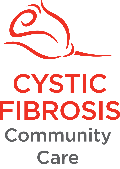 Our Take A Break Program supports CF Community Care members who are aged 21 years or older and have CF to get away and have a break. The Take A Break Program is generously funded by Andrew’s Legacy. Andrew Carr passed away in 2008, and it was his wish that his family and friends donate money in lieu of flowers to fund the program. Andrew wanted other adults living with CF to enjoy quality time away from the ‘hum-drum’ of life — something he and his wife Melissa found so valuable. Andrew’s family and CF Community Care is grateful to all who have contributed and continue to contribute to Andrew’s Legacy.You may be eligible to receive one of a limited number of grants of up to $500 to assist with the cost of a holiday. Please read the details on page 2 for the terms and conditions and how to apply.Applications for 2023 will close 1 December 2023 (or earlier if all grants have been distributed)Your detailsRequest details – complete all sections belowPrivacy and consent□ I agree to the collection of the data on this form by CFCC and acknowledge that all personal information provided on this form will be placed on CFCC’s database and used for purposes associated with its service and business operations / events. It will not be provided to any other person or organisation, without my prior consent, unless required by law. The CFCC Privacy Policy provides information on how to access your personal information held by CFCC and how to seek correction of such information if required. The Privacy Policy also contains information about how to make a complaint about any breach of privacy legislation. For further details of CFCC’s Privacy Policy, view the policy online at www.cfcc.org.au/page/2/privacy CF Community Care welcomes feedback.  You can provide feedback about our programs, services and events by visiting www.cfcc.org.au/page/125/contact-us  How to applyComplete all sections of the Take A Break Program application formSend the application form to Programs and Support Services, CF Community Care at: We will contact you about your application within five business days of receiving it.Terms and conditionsYou must:Be a 2023 member of CF Community CareBe a resident of Victoria (including selected NSW border towns)Be aged 21 years or older and have CFHave not received a Take A Break grant in 2022 (grants are limited to one per person every 2 years)The grant must be used in 2023 and:Must include at least one night’s accommodationCannot be used for overseas travelCan be used to cover the cost of meals, admission tickets, accommodation, airfares and the like.If successful, you will be required to provide proof of expenses within four weeks of your break / activityFailure to provide proof of expenses will make you ineligible for future Take A Break grantsApplications for 2023 will close 1 December 2023 (or earlier if all grants have been distributed)Need more information?If you have any questions or would like more information about the Take A Break Program or any of CF Community Care’s other services, contact us on:Name of person with CF: Name of person with CF: CF Clinic:Email:Email:Phone:Address:Address:Address:Suburb / Town:State:Postcode:What would this grant be used for?……………………………………………………………………………………………………………………………………………………
…………………………………………………………………………………………………………………………………………………………………………………………………………………………………………………………………………………………………………What would this grant be used for?……………………………………………………………………………………………………………………………………………………
…………………………………………………………………………………………………………………………………………………………………………………………………………………………………………………………………………………………………………What would this grant be used for?……………………………………………………………………………………………………………………………………………………
…………………………………………………………………………………………………………………………………………………………………………………………………………………………………………………………………………………………………………What would this grant be used for?……………………………………………………………………………………………………………………………………………………
…………………………………………………………………………………………………………………………………………………………………………………………………………………………………………………………………………………………………………Proposed date of break / activity:Full cost of break / activity:Full cost of break / activity:Amount requested:(up to $500)□ I acknowledge that I will provide proof of expenditure within 4 weeks of my break/activity if my
    application is successful□ I acknowledge that I will provide proof of expenditure within 4 weeks of my break/activity if my
    application is successful□ I acknowledge that I will provide proof of expenditure within 4 weeks of my break/activity if my
    application is successful□ I acknowledge that I will provide proof of expenditure within 4 weeks of my break/activity if my
    application is successfulMy bank account details for direct deposit / bank transfer:My bank account details for direct deposit / bank transfer:My bank account details for direct deposit / bank transfer:My bank account details for direct deposit / bank transfer:Name of Bank:Name of Bank:Account name:Account name:BSB:BSB:Account numberAccount numberEmail:  support@cfcc.org.au Post:  PO BOX 304 Burwood NSW 1805 or 282 Neerim Rd, Carnegie VIC 3163Office use onlyOffice use onlyOffice use onlyOffice use onlyOffice use onlyDate received:Application successful:     □ Yes      □ No, why ……………………...................................................Application successful:     □ Yes      □ No, why ……………………...................................................Application successful:     □ Yes      □ No, why ……………………...................................................Application successful:     □ Yes      □ No, why ……………………...................................................Amount approved:Approved by:Date approved:Date approved:Applicant notified:Receipts due by: Date receipts received: Date receipts received: Account & job code:  TAB  6 - 0110 - 7220Account & job code:  TAB  6 - 0110 - 7220